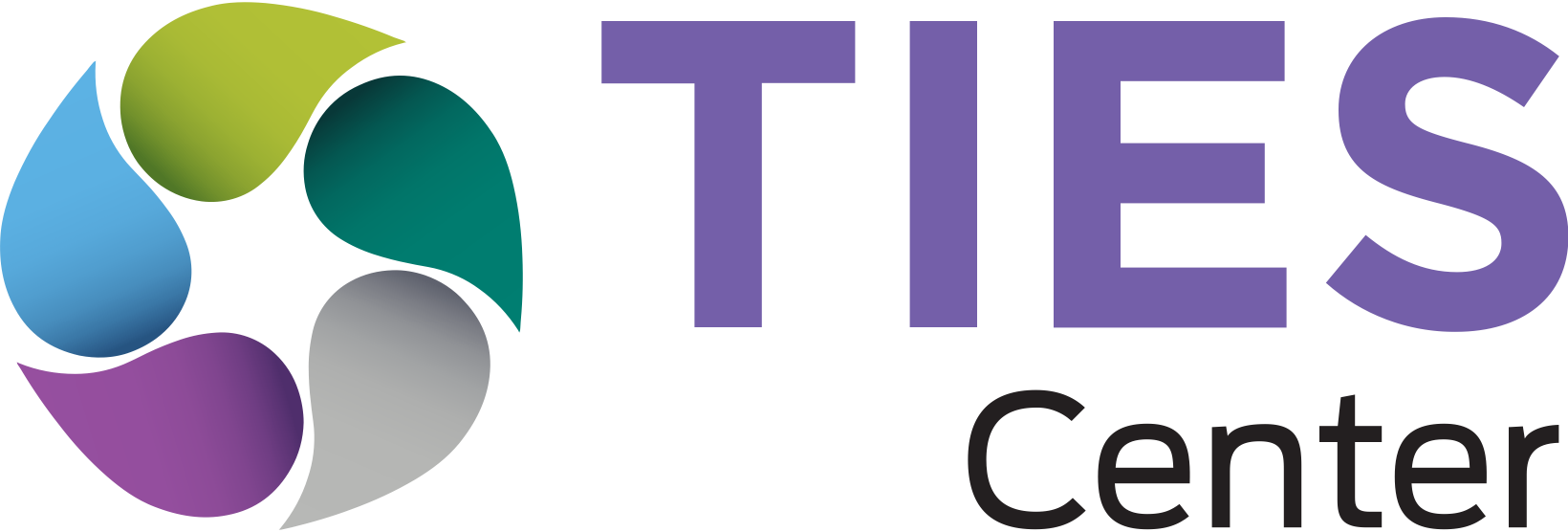 Checklist of Desired Outcomes	Implementation team is functioning well	Majority of practitioners are trained in the program/practice	Infrastructure is in place to support coaching to effectively develop competencies required to use the program/practice	Fidelity measure and criteria are established for the program/practice	Infrastructure is in place to collect, analyze, and use data (i.e., fidelity, program/process, outcome) to continuously improve use of the program or practice	Staff have access to data infrastructure and are equipped to use it	Policies and procedures to support use of the program/practice are in place and understood by practitioners, leaders, community partners, and stakeholders	Bi-directional communication is taking place among stakeholders including community partners, individuals and families, practitioners, supervisors and leaders